Lower Key Stage 2Physical Education Lessons at home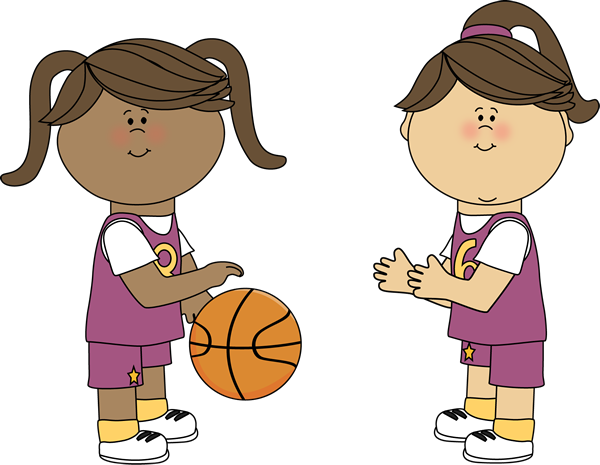 LKS2 Lesson 1‘Stamina and Co-ordination’For each P.E lesson you will focus on two areas. Today you will develop your stamina and your co-ordination.Stamina – Stamina means you can keep on doing something without stoppingCo-ordination – In today’s lesson you’ll develop your ability to throw to a target.Stamina Activity 1 - 90 second Shuttle Challenge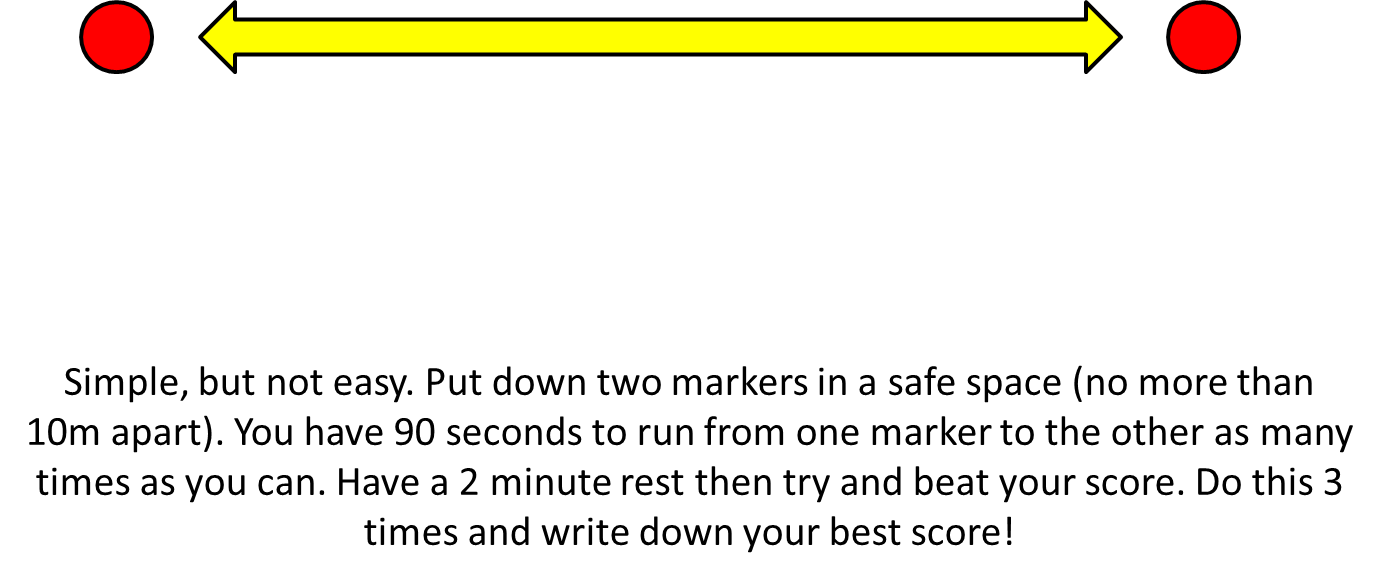 Co-ordination Activity 1 – The Golden Ladder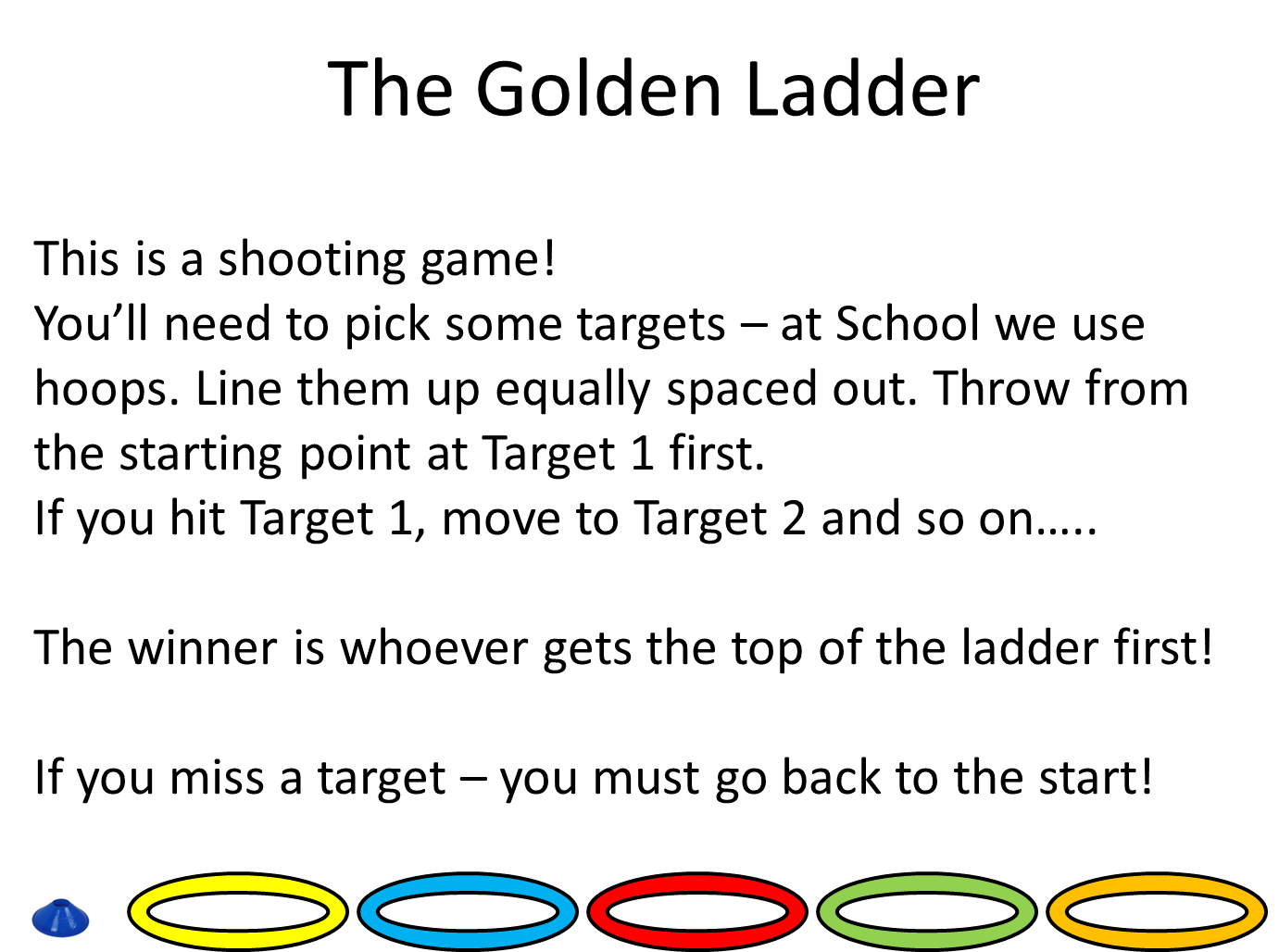 Stamina – Activity 2*See if you can persuade people with you to join in, the more the merrier!*It’s time for a workout. See if you can keep up for the whole video!P.S – Your muscles will change over time depending on how much you move your body!Follow the link below:https://www.youtube.com/watch?v=5if4cjO5nxo&t=595sLKS2 Lesson 2‘Stamina and Co-ordination’Stamina – Stamina means you can keep on doing something without stoppingCo-ordination – In today’s lesson you’ll develop your ability to throw to a target.Stamina – Activity 1How long can you go? The challenge is simple yet challenging. You’ll need a stopwatch or something/someone to time you.Once ready start jogging, the challenge is then to see how long you can run for before you have to walk/stop. Pace yourself – this means don’t run too fast, too soon. Have a small rest once you have completed your first attempt – then try and beat it by another ten seconds or more!Co-ordination – Activity 1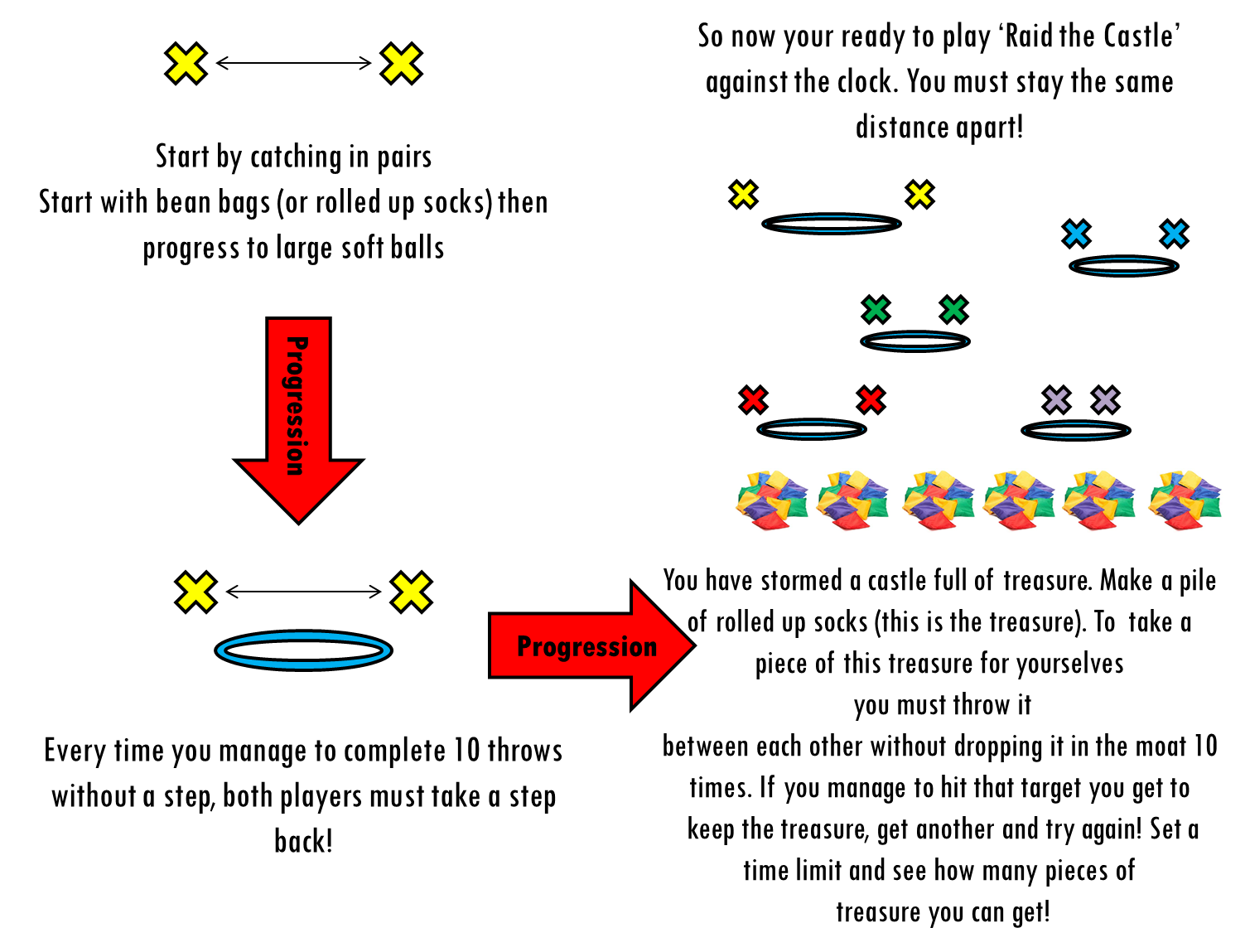 Stamina – Activity 2‘Empty vs Fill’You’ll need to find someone to play against!One player takes the role of ‘empty’ and the other ‘fill’. You’ll need something empty – a box or a bucket. Roll up about 8/9 sock balls.Around your bucket try and mark out the perimeter of the pitch.Set a timer (start with a 30 second game)Put all of the sock balls in the bucket. ‘Empty’ tries to empty the bucket (they can’t throw the sock balls pass the perimeter of the pitch) whilst ‘Fill’ tries to put them back in! This is both silly and simple, but it will help your child develop spatial awareness and begin to consider where to aim shots to ensure success.Oh and no knees allowed on the floor!LKS2 Lesson 3‘Stamina and Co-ordination’Stamina – Stamina means you can keep on doing something without stoppingCo-ordination – In today’s lesson you’ll develop your ability to throw to a target.Stamina – Activity 1Rock, Paper, Scissors – Workout!Time to get hot and out of breath! The first game is really simple but really fun (I hope). You will need at least one person to play against.First you will have to play Rock, Paper, Scissors against your opponent.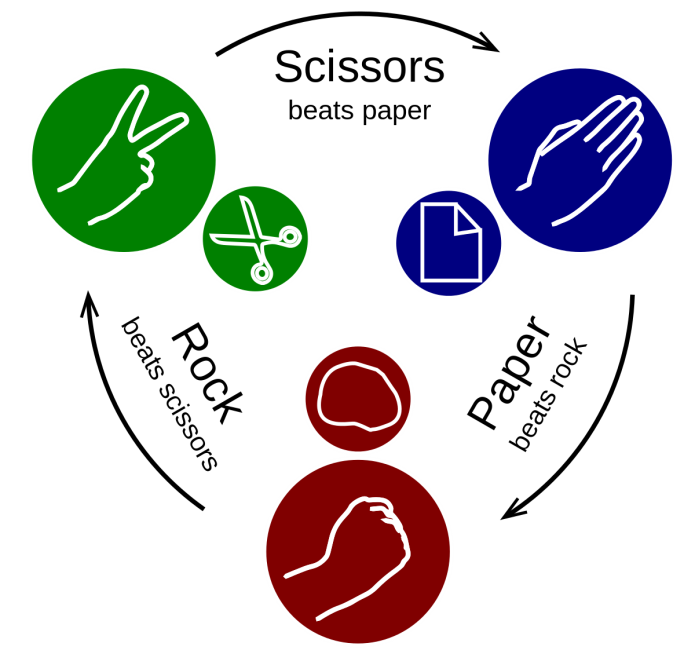 Whoever wins gets to pick a physical forfeit for the loser!So if you can manage to win your game you can make the other play do any exercise you wish 10 times (10 Jumping Jacks, 10 Shoulder touch press ups, 10 Space Rockets etc)If you manage to win 3 games in a row you double your opponents forfeit! So they’ll have to do 20!Co-ordination – Activity 1We have a simple but fun game to test your co-ordination. If you don’t have a lot of balls to hand you could roll up pairs of socks. Have as many goes as you wish – co-ordination is something that improves with practice!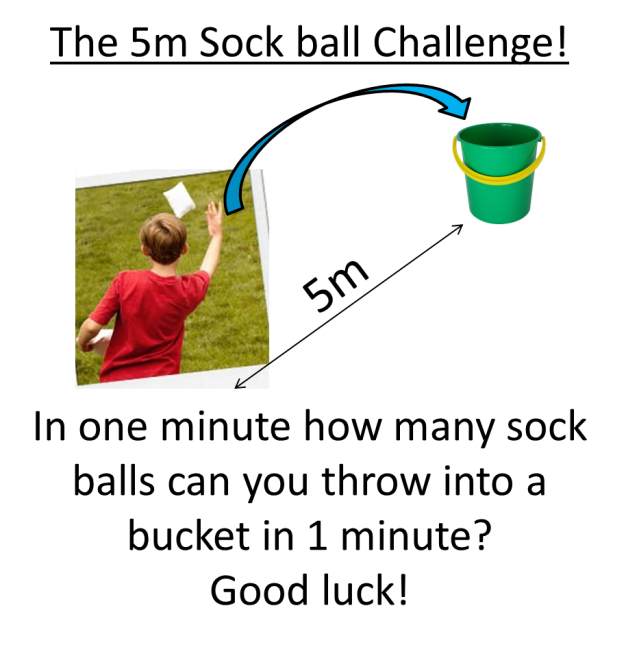 Stamina – Activity 2It’s workout time!Click on the link below and complete the workout with Mr. Joe Wicks. Please pay attention to how your body changes throughout the workout.https://www.youtube.com/watch?v=mhHY8mOQ5eo&t=12sWhat happens to your breathing?What happens to your heart rate?Do you feel hotter or colder?Is there a change in how your muscles feel?LKS2 Lesson 4‘Stamina and Co-ordination’Stamina – Activity 1Bank Robbers: Against the clock!For this game you will pretend you’re robbing a bank (You’ll need some sort of stopwatch). Roll up lots of socks and other gather up lots of toys that don’t break very easy – in the game we will pretend that these items are bags of golden coins!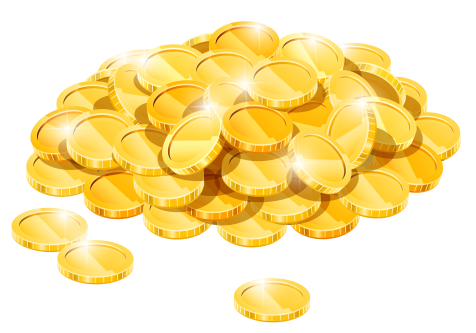  Place them all at one end of your garden/playing area.For this game you will have 2 minutes.When the timer starts you have to run as fast as you can across your playing area and pick up one ‘golden coin’ – then run and place it in your swag bag. Keep running and fetching golden coins until your time runs – then count how ‘coins’ you’ve collected and how devious you have been! MWAHAHAHAAAAA (That’s a villain laugh by the way).You have 4 attempts at this game. Write down your highest score and send it to your teacher!P.E – You’re supposed to red hot and sweaty when this finishes. So if you’re not….DO IT AGAIN!Co-ordination – Activity 1The Coconut Shy!Find a sensible place to play, some soft targets to aim at & grab a ball. Try and place these targets at a variety of heights to test your skills. Maybe you could use teddy bears?Decide on how many goes each you have and take it in turns to see who can throw the socks and knock over the most targets.After each attempt to hit a target you must run up and down your playing area 3 times!To make it harder – use smaller targets or move further away!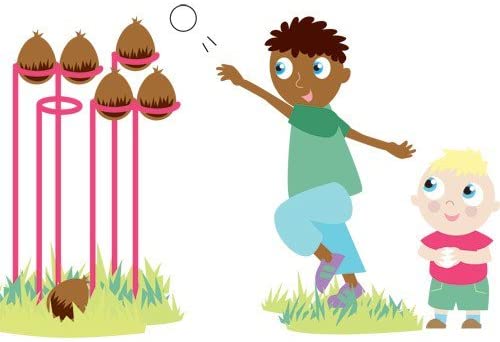 Stamina – Activity 2The Science experimentYou will now complete a science experiment!Your challenge is to try and complete as many different types of exercise as you can. Each time you try a new one – stop in the middle of it and count your pulse for 60 seconds.Your challenge is to find which activity makes your heart beat the fastest!LKS2 Lesson 5‘Stamina and Balance’Stamina Activity 1 - Sumo Tail Tag!This game is one of my favourites. The first thing you will need is someone to play against (if everyone at home is busy, then just save the game for another point later today).Mark out a circle pitch in your playing area.Each player must tuck a bib/t-shirt/tea towel to make a tail. The tail needs to be tucked into the side of your shorts/trousers.Without leaving the circle, one player has to attempt to pull out their opponents bib to win! (You will be attempting to do this to each other at the same time)You are not allowed to touch your opponent – you can only touch their ‘tail’.To add some extra spice to the game you could play ‘best of 3’. The loser has to do a physical forfeit that the winner chooses!Enjoy!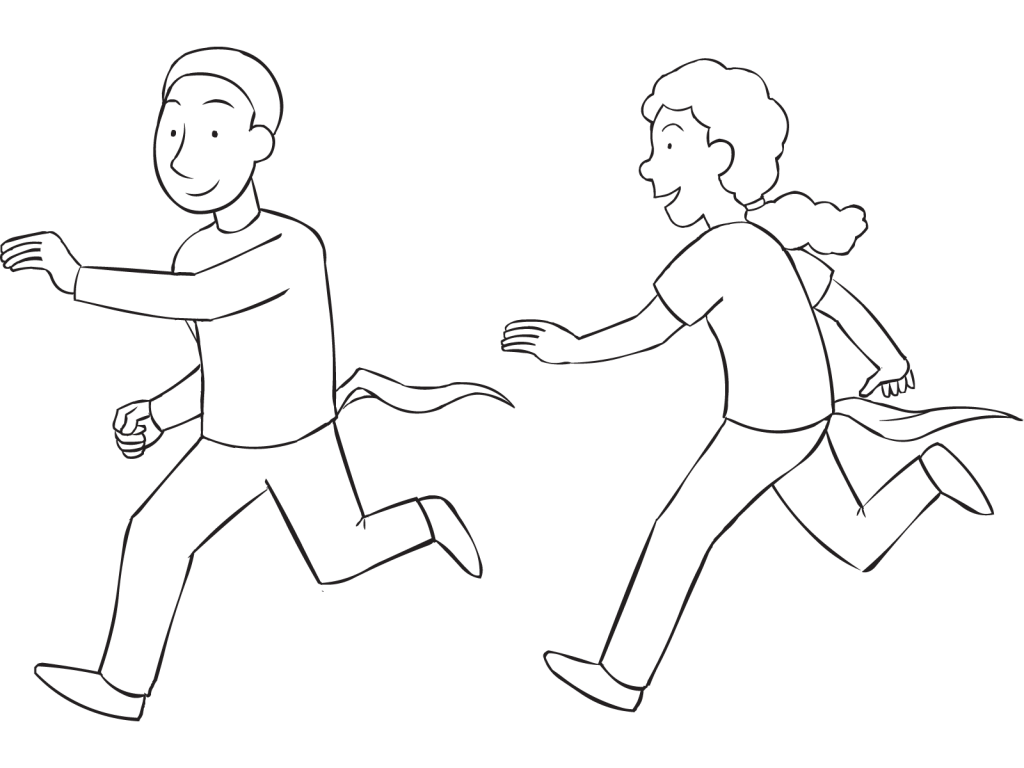 Balance Activity 1 - Gymnastics training!Follow the link below and have fun training like a gymnast!https://www.youtube.com/watch?v=JfAqMb6BGH8Well done and enjoy!Stamina Activity 2 – Shuttle revisitYou’re going to repeat a game from a previous lesson now. Your job is to try and beat the score that you got the last time we played it. You can do this!LKS2 Lesson 6‘Stamina and Balance’Stamina Activity 1 – Clean vs Messy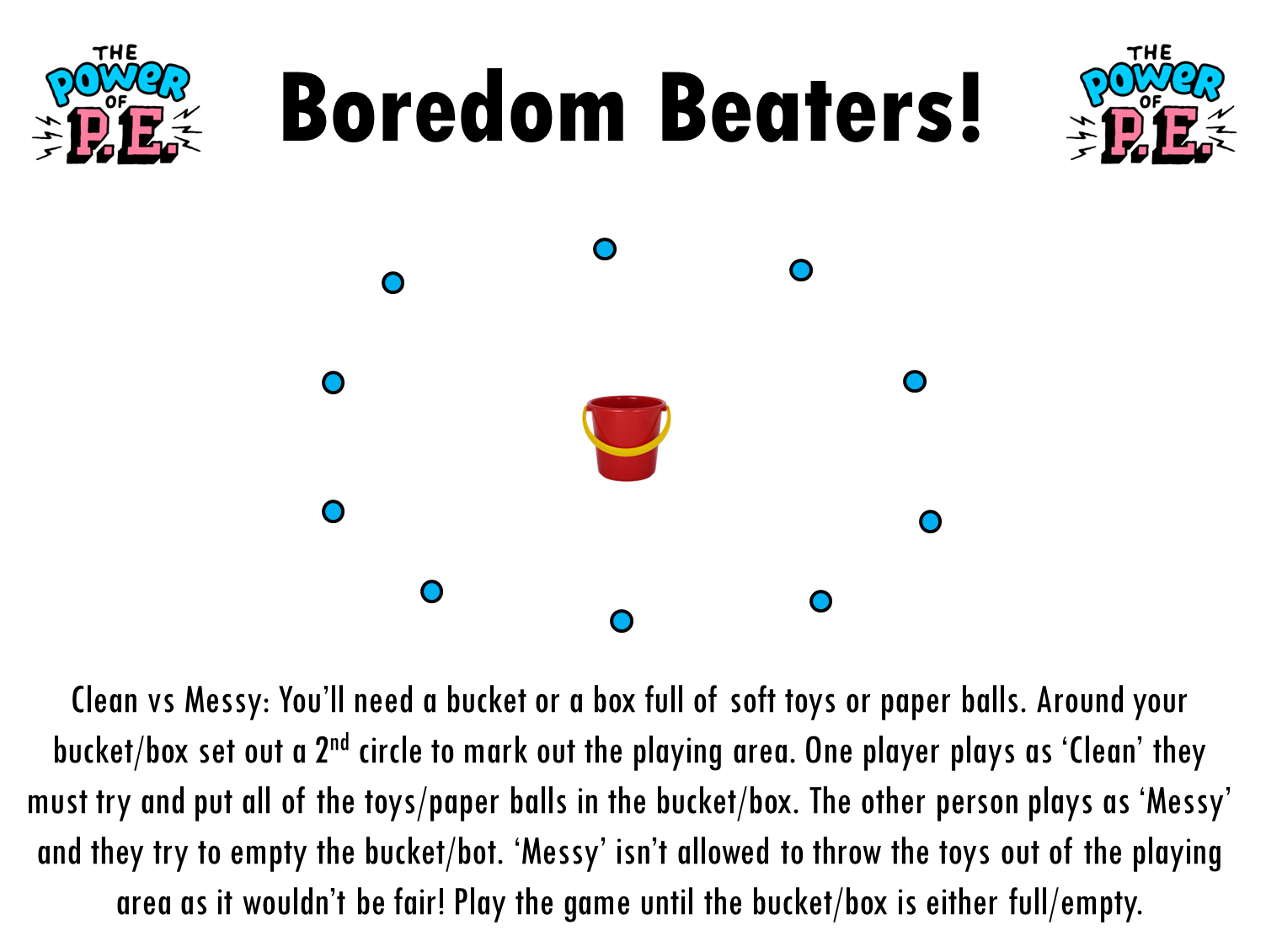 Balance Activity 1 - Gymnastics routine!Practice each of the balances on these pictures for 5 seconds. They get harder the higher you get! 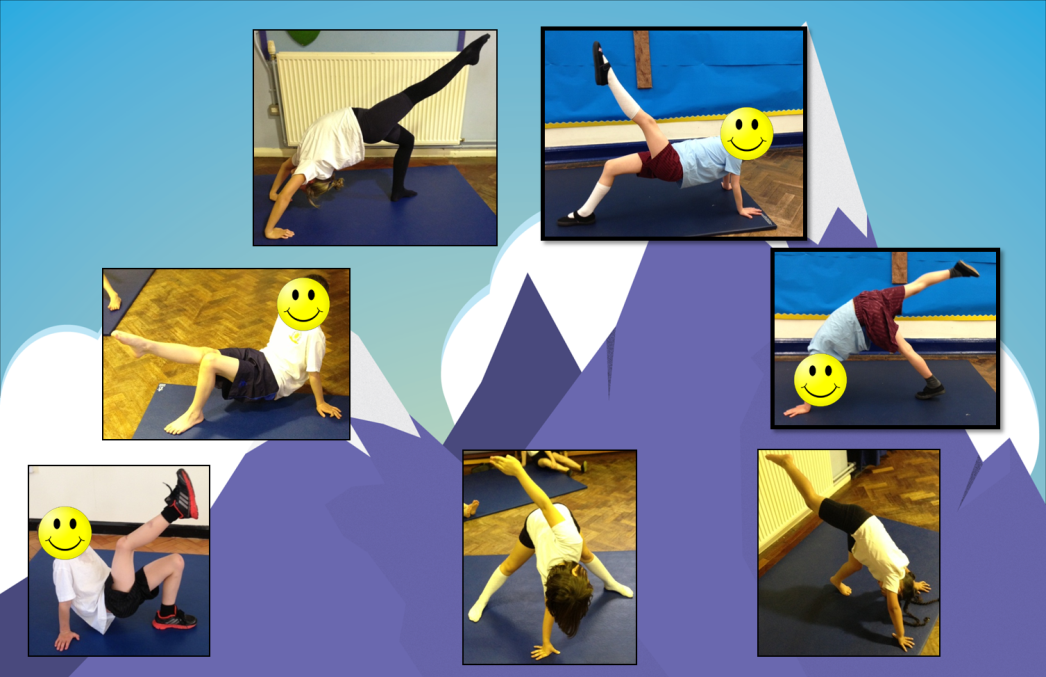 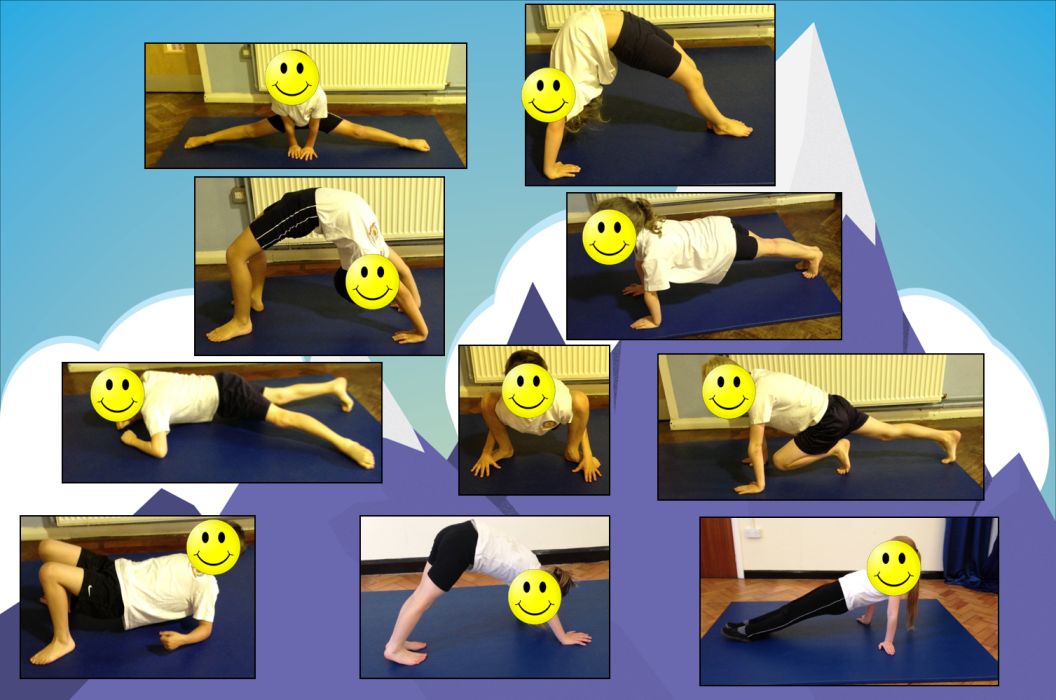 Once you have practiced all of them three or four times it is time to make a routine!To make a routine you need to link 3 or 4 of these balances together without standing up. Remember to do your start and finish position to let the judges know when you’re starting your routine.Stamina Activity 2 – Noughts and CrossesUse what you can to make an active game of noughts and crosses. The further you have to run to make your move, the better!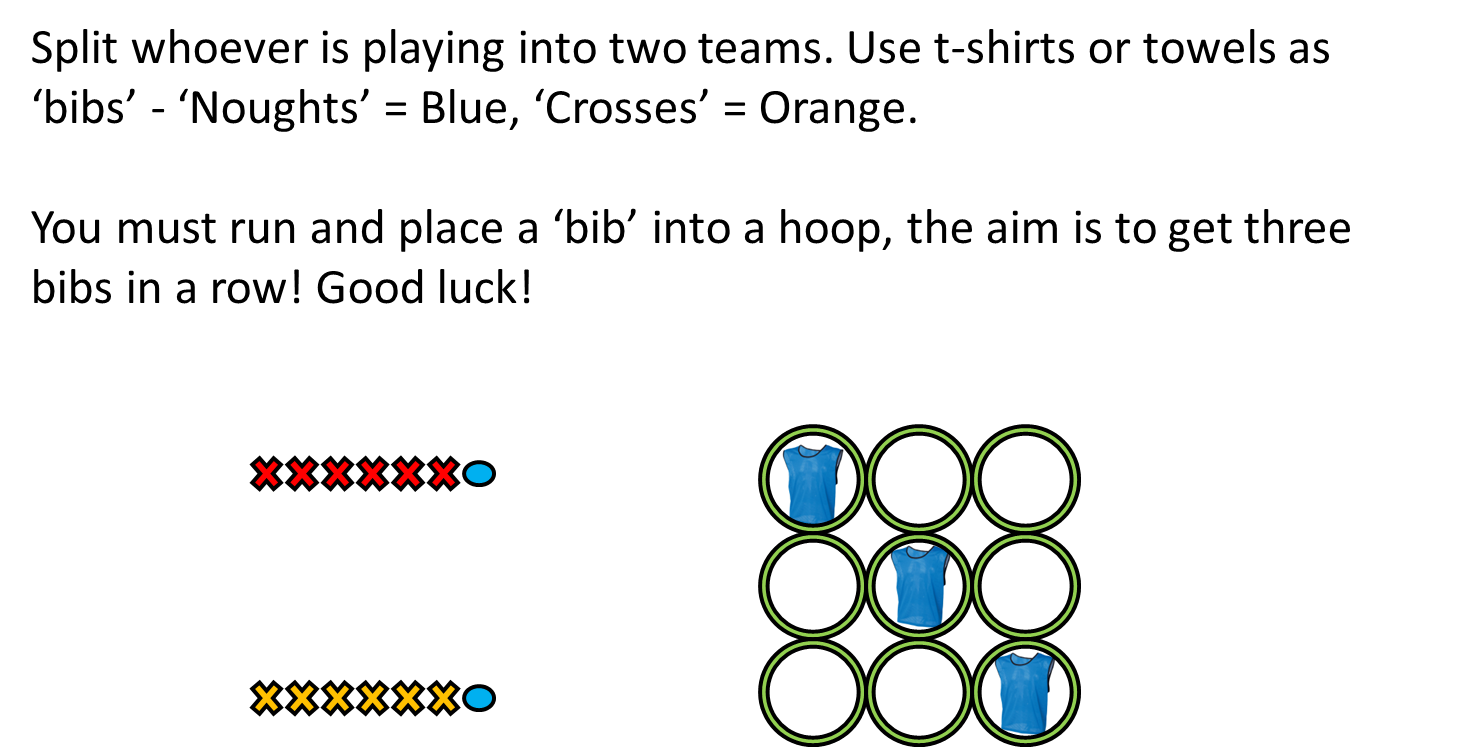 